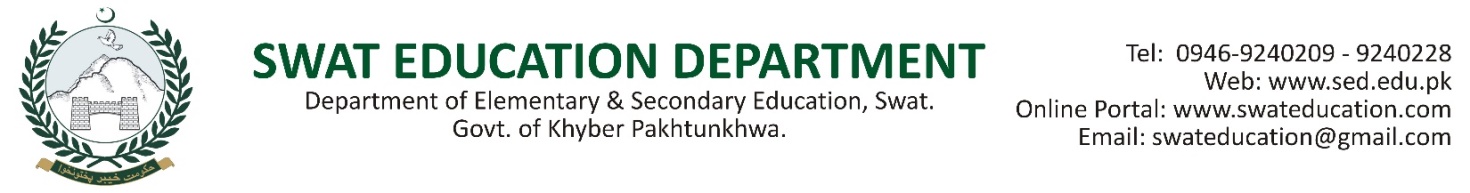 No. _____________/PTA/ADO Swat								Dated: _____________ACCOUNT AUTHORITY TRANSFER(For Education Department Only)To	The Manager,	_______________________________________ (Bank Name)	_______________________________________ (Branch Code)Subject: Account Authority Transfer LetterMemo:	I have the honor to inform you that the incharge of (School Name)______________________________________ EMIS Code ______________ was Mr./Miss __________________________________ Post ____________ BPS ____________ now transferred from mentioned school. His/her substitute Mr./Miss ___________________________________________ Post __________ BPS __________ of this school is hereby authorized as incharge of (School Name) __________________________________________________ to operate the school Account No. ________________________ of the said school property.1.	Specific Signatures & Detail of the previous incharge:	i.	________________		ii.	________________		iii.	________________	Name: ____________________________ 			Father Name:_____________________________ CNIC No. __________________________				Contact No. ______________________________2.	Specific Signatures & Detail of the present incharge:	i.	________________		ii.	________________		iii.	________________	Name: ____________________________ 			Father Name:_____________________________ CNIC No. __________________________				Contact No. ________________________________________________________Seal & SignatureHead of the SchoolTick to whom Copy of the above is forwarded to:1.	Concern for his/her Record2.	ASDEO Circle Office3.	The Sub Divisional Education Officer (SDEO) Swat.4.	Deputy District Education Officer (Dy.DEO) Swat.5.	District Education Officer (DEO) Office Swat.6.	District Account Officer Swat.Published by AKS, Swat Education Department Swat. www.sed.edu.pk, swateduaction@gmail.com, 0946-9240209, 0946-9240228